Rapport package teamCorrelations2011-04-26 20:25 CETDescriptionThis template will return the correlation matrix of supplied numerical variables.IntroductionCorrelation is one of the most commonly used statistical tool. With the help of that we can get information about a possible linear relation between two variables. According to the definition of the correlation, one can call it also as the standardized covariance.The maximum possible value of the correlation (the so-called correlation coefficient) could be 1, the minimum could be -1. In the first case there is a perfect positive (thus in the second case there is a perfect negative) linear relationship between the two variables, though perfect relationships, especially in the social sciences, are quite rare. If two variables are independent from each other, the correlation between them is 0, but 0 correlation coefficient only means certainly a linear independency.Because extreme values occur seldom we have rule of thumbs for the coefficients, like other fields of statistics:we call two variables highly correlated if the absolute value of the correlation coefficient between them is higher than 0.7 andwe call them uncorrelated if that is smaller than 0.2.Please note that correlation has nothing to do with causal models, it only shows association but not effects.Variable description709 variables with 2 cases provided.There are no highly correlated (r < -0.7 or r > 0.7) variables.There are no uncorrelated correlated (r < -0.2 or r > 0.2) variables.Correlation matrixCorrelation matrixWhere the stars represent the significance levels of the bivariate correlation coefficients: one star for a p value below 0.05, two for below 0.01 and three for below 0.001.On the plot one can see the correlation in two forms: below the diagonal visually, above that one can find the coefficient(s).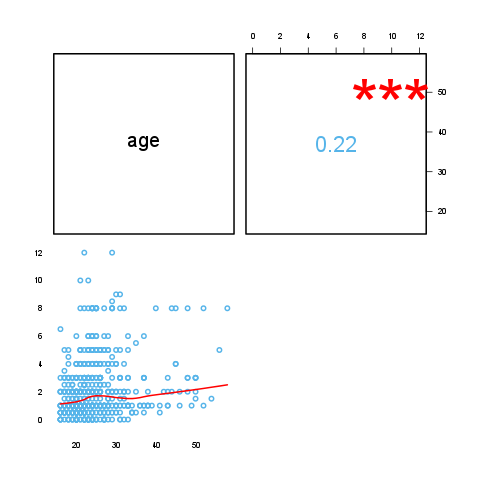 DescriptionThis template will return the correlation matrix of supplied numerical variables.IntroductionCorrelation is one of the most commonly used statistical tool. With the help of that we can get information about a possible linear relation between two variables. According to the definition of the correlation, one can call it also as the standardized covariance.The maximum possible value of the correlation (the so-called correlation coefficient) could be 1, the minimum could be -1. In the first case there is a perfect positive (thus in the second case there is a perfect negative) linear relationship between the two variables, though perfect relationships, especially in the social sciences, are quite rare. If two variables are independent from each other, the correlation between them is 0, but 0 correlation coefficient only means certainly a linear independency.Because extreme values occur seldom we have rule of thumbs for the coefficients, like other fields of statistics:we call two variables highly correlated if the absolute value of the correlation coefficient between them is higher than 0.7 andwe call them uncorrelated if that is smaller than 0.2.Please note that correlation has nothing to do with causal models, it only shows association but not effects.Variable description709 variables with 3 cases provided.The highest correlation coefficient (0.2273) is between edu and age and the lowest (-0.03377) is between leisure and age. It seems that the strongest association (r=0.2273) is between edu and age.There are no highly correlated (r < -0.7 or r > 0.7) variables.Uncorrelated (-0.2 < r < 0.2) variables:leisure and age (-0.03)leisure and edu (0.17)Correlation matrixCorrelation matrixWhere the stars represent the significance levels of the bivariate correlation coefficients: one star for a p value below 0.05, two for below 0.01 and three for below 0.001.On the plot one can see the correlation in two forms: below the diagonal visually, above that one can find the coefficient(s).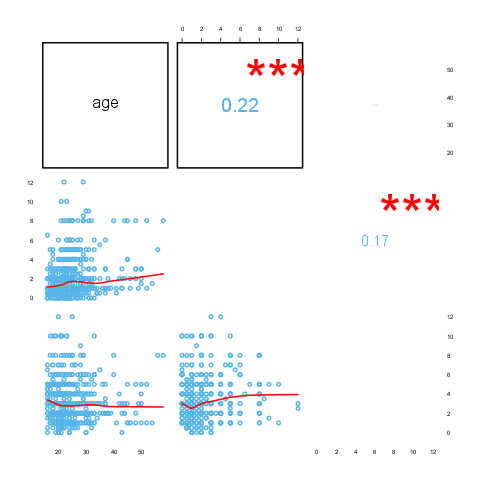 DescriptionThis template will return the correlation matrix of supplied numerical variables.IntroductionCorrelation is one of the most commonly used statistical tool. With the help of that we can get information about a possible linear relation between two variables. According to the definition of the correlation, one can call it also as the standardized covariance.The maximum possible value of the correlation (the so-called correlation coefficient) could be 1, the minimum could be -1. In the first case there is a perfect positive (thus in the second case there is a perfect negative) linear relationship between the two variables, though perfect relationships, especially in the social sciences, are quite rare. If two variables are independent from each other, the correlation between them is 0, but 0 correlation coefficient only means certainly a linear independency.Because extreme values occur seldom we have rule of thumbs for the coefficients, like other fields of statistics:we call two variables highly correlated if the absolute value of the correlation coefficient between them is higher than 0.7 andwe call them uncorrelated if that is smaller than 0.2.Please note that correlation has nothing to do with causal models, it only shows association but not effects.Variable description32 variables with 11 cases provided.The highest correlation coefficient (0.902) is between disp and cyl and the lowest (-0.8677) is between wt and mpg. It seems that the strongest association (r=0.902) is between disp and cyl.Highly correlated (r < -0.7 or r > 0.7) variables:cyl and mpg (-0.85)disp and mpg (-0.85)hp and mpg (-0.78)wt and mpg (-0.87)disp and cyl (0.9)hp and cyl (0.83)wt and cyl (0.78)vs and cyl (-0.81)hp and disp (0.79)drat and disp (-0.71)wt and disp (0.89)vs and disp (-0.71)qsec and hp (-0.71)vs and hp (-0.72)carb and hp (0.75)wt and drat (-0.71)am and drat (0.71)vs and qsec (0.74)gear and am (0.79)Uncorrelated (-0.2 < r < 0.2) variables:gear and hp (-0.13)qsec and drat (0.09)carb and drat (-0.09)qsec and wt (-0.17)am and vs (0.17)carb and am (0.06)Correlation matrixCorrelation matrix (continued below)Table continues belowTable continues belowWhere the stars represent the significance levels of the bivariate correlation coefficients: one star for a p value below 0.05, two for below 0.01 and three for below 0.001.On the plot one can see the correlation in two forms: below the diagonal visually, above that one can find the coefficient(s).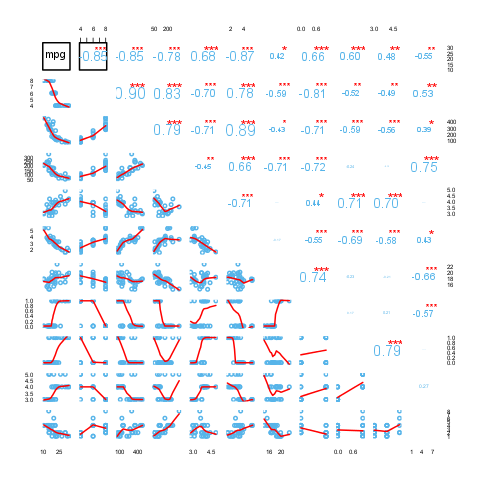 This report was generated with R (3.0.1) and rapport (0.51) in 4.769 sec on x86_64-unknown-linux-gnu platform.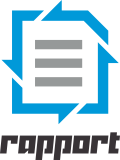 ageeduage0.2185 * * *edu0.2185 * * *ageeduleisureage0.2273 * * *-0.0338edu0.2273 * * *0.1732 * * *leisure-0.03380.1732 * * *mpgcyldispmpg-0.8522 * * *-0.8476 * * *cyl-0.8522 * * *0.9020 * * *disp-0.8476 * * *0.9020 * * *hp-0.7762 * * *0.8324 * * *0.7909 * * *drat0.6812 * * *-0.6999 * * *-0.7102 * * *wt-0.8677 * * *0.7825 * * *0.8880 * * *qsec0.4187 *-0.5912 * * *-0.4337 *vs0.6640 * * *-0.8108 * * *-0.7104 * * *am0.5998 * * *-0.5226 * *-0.5912 * * *gear0.4803 * *-0.4927 * *-0.5556 * * *carb-0.5509 * *0.5270 * *0.3950 *hpdratwtmpg-0.7762 * * *0.6812 * * *-0.8677 * * *cyl0.8324 * * *-0.6999 * * *0.7825 * * *disp0.7909 * * *-0.7102 * * *0.8880 * * *hp-0.4488 * *0.6587 * * *drat-0.4488 * *-0.7124 * * *wt0.6587 * * *-0.7124 * * *qsec-0.7082 * * *0.0912-0.1747vs-0.7231 * * *0.4403 *-0.5549 * * *am-0.24320.7127 * * *-0.6925 * * *gear-0.12570.6996 * * *-0.5833 * * *carb0.7498 * * *-0.09080.4276 *qsecvsammpg0.4187 *0.6640 * * *0.5998 * * *cyl-0.5912 * * *-0.8108 * * *-0.5226 * *disp-0.4337 *-0.7104 * * *-0.5912 * * *hp-0.7082 * * *-0.7231 * * *-0.2432drat0.09120.4403 *0.7127 * * *wt-0.1747-0.5549 * * *-0.6925 * * *qsec0.7445 * * *-0.2299vs0.7445 * * *0.1683am-0.22990.1683gear-0.21270.20600.7941 * * *carb-0.6562 * * *-0.5696 * * *0.0575gearcarbmpg0.4803 * *-0.5509 * *cyl-0.4927 * *0.5270 * *disp-0.5556 * * *0.3950 *hp-0.12570.7498 * * *drat0.6996 * * *-0.0908wt-0.5833 * * *0.4276 *qsec-0.2127-0.6562 * * *vs0.2060-0.5696 * * *am0.7941 * * *0.0575gear0.2741carb0.2741